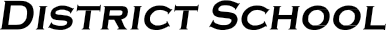 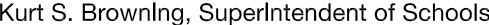 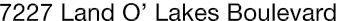 Finance Services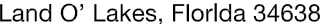 Joanne Millovitsch, Director of Finance813/ 794-2268	727/ 774-2268352/ 524-2268	Fax:  813/ 794-2266 e-mail:  jmillovi@pasco.k12.fl.usMEMORANDUMDate:	April 18, 2014To:	School Board MembersFrom:    Joanne Millovitsch, Director of Finance ServicesRe:	Attached Warrant List for the April 22, 2014Please review the current computerized list. These totals include computer generated, handwritten and cancelled checks.Warrant numbers 877457-877700.…………………………….……………………........................$4,907,102.04Amounts disbursed in Fund 1100 ...........................................................................................................668,114.02Amounts disbursed in Fund 3708 ...............................................................................................................2,160.00Amounts disbursed in Fund 3709 .............................................................................................................10,770.00Amounts disbursed in Fund 3713 ...............................................................................................................3,235.50Amounts disbursed in Fund 3714 ...............................................................................................................5,715.44Amounts disbursed in Fund 3900 ...........................................................................................................481,486.52Amounts disbursed in Fund 3903 ...........................................................................................................369,930.60Amounts disbursed in Fund 3921 ...............................................................................................................2,252.47Amounts disbursed in Fund 4100 ...........................................................................................................173,334.42Amounts disbursed in Fund 4210 .............................................................................................................34,498.11Amounts disbursed in Fund 4220 ...............................................................................................................2,159.86Amounts disbursed in Fund 4260 ...............................................................................................................4,718.90Amounts disbursed in Fund 4340 ...............................................................................................................2,500.00Amounts disbursed in Fund 7111 ........................................................................................................2,925,481.49Amounts disbursed in Fund 7130 .............................................................................................................28,318.54Amounts disbursed in Fund 7140 ...............................................................................................................2,275.00Amounts disbursed in Fund 7921 ...........................................................................................................157,171.21Amounts disbursed in Fund 7922 .............................................................................................................10,051.67Amounts disbursed in Fund 7923 .............................................................................................................17,267.39Amounts disbursed in Fund 7940 ..................................................................................................................430.61Amounts disbursed in Fund 9210 ...............................................................................................................5,230.29Confirmation of the approval of the April 22, 2014 warrants will be requested at the May 6, 2014 School Board meeting.